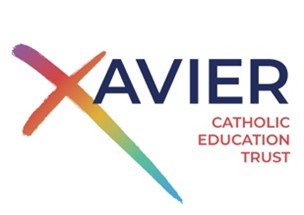         CONFIDENTIAL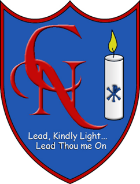 Application for the post of: Volunteer at Cardinal Newman Catholic Primary SchoolRefereePlease supply the name and contact details of a referee who can comment on your suitability for this role. If you are not currently volunteering or working with children but have done so in the past the referee should be the employer by whom you were most recently employed in work with children (this may include voluntary or unpaid work). If your reference relates to your employment at a school or college your referee must be the Headteacher or Principal. A personal referee is acceptable if you have not been employed in the past 5 years but should be someone who knows you in your community and not a relative. Your referee will be asked about any disciplinary offences relating to children, current and/or time expired; whether you have been the subject of any child protection concerns and if so, the outcome of these investigations. In Compliance with the General Data Protection Regulation (GDPR 2018), we wish to ensure you are aware of the purpose for which we are requesting your consent to collect and process the data we have asked you to provide on this application formImportant information Regarding your ConsentThe Xavier Catholic Education Trust is the data controller and the school to which you are applying is part of the Xavier Catholic Education Trust company.The person responsible for data protection within our organisation is Ceri Murray and you can contact her with any questions relating to our handing of your data. For contact details see website www.xaviercet.org.uk.We require the information we have requested on this form in order to process your application for employment.To the extent that you have shared any special categories of personal data this will not be shared with any third parties outside of the Xavier Catholic Education Trust, unless you have applied for a leadership position in which case it may be shared with a representative of the Diocese of Arundel and Brighton on the selection panel or if a legal obligation should arise.If your application is successful, the information you have provided on this form shall be retained throughout the duration of your employment within our organisation and afterwards in accordance with our data retention policy.If you are unsuccessful, your application form and any documents you have submitted in support of your application will be destroyed after a period of six months.We will keep a record of your consent as evidence that we have obtained your consent to collect and process the data you have provided on this application form.You have the right to withdraw your consent at any time and can do so by informing the Xavier Catholic Education Trust’s Data Officer that you wish to withdraw your consent.You can read the Xavier Catholic Education Trust, Data Protection Policy, Data Retention Policy and Privacy notice in full on the Central Policies section of the Xavier CET website. Request for your consentPlease ensure you have read paragraphs1-9 above and raised any relevant questions before providing your consent. The information provided will be retained for a period of 6 months if the candidate is unsuccessful, or for 6 years after the candidate leaves the employment, if successful. The candidate has the right to see the information under the General Data Protection Regulation (GDPR) 2018.  Please confirm in writing if you wish your identity to be withheld from any subject access request.Xavier Catholic Education Trust is committed to safeguarding and promoting the welfare of children and expects all employees and volunteers to share this commitmentPersonal Statement: Why are you applying for voluntary work at the school?Please include any skills or experience that you bring to the role, what is your motivation for wanting to work with children or young people and explain what you want to achieve from volunteering. Any Relevant Education, Qualifications and Training:Please give details of any education, qualifications, training or courses you have successfully completed that may be relevant to this application.Details of Present or Most Recent Employment or Volunteering Role:Details of Present or Most Recent Employment or Volunteering Role:Details of Present or Most Recent Employment or Volunteering Role:Details of Present or Most Recent Employment or Volunteering Role:Details of Present or Most Recent Employment or Volunteering Role:Post HeldPost HeldPost HeldResponsibilities Held (If Applicable)Responsibilities Held (If Applicable)Responsibilities Held (If Applicable)Dates Employed From and To (Month/Year)Dates Employed From and To (Month/Year)Dates Employed From and To (Month/Year)Dates Employed From and To (Month/Year)Employer Name and AddressEmployer Name and AddressReason for LeavingRelevant Employment (including voluntary/unpaid work):Relevant Employment (including voluntary/unpaid work):Relevant Employment (including voluntary/unpaid work):Relevant Employment (including voluntary/unpaid work):Relevant Employment (including voluntary/unpaid work):Please give details of any other periods of employment you have undertaken starting with the most recent. Please use a continuation sheet if necessary.Please give details of any other periods of employment you have undertaken starting with the most recent. Please use a continuation sheet if necessary.Please give details of any other periods of employment you have undertaken starting with the most recent. Please use a continuation sheet if necessary.Please give details of any other periods of employment you have undertaken starting with the most recent. Please use a continuation sheet if necessary.Please give details of any other periods of employment you have undertaken starting with the most recent. Please use a continuation sheet if necessary.Employer’s Name and AddressDates Employed From and To (Month/Year)Position HeldPaid/VoluntaryReason for LeavingPersonal Details:Personal Details:Personal Details:Personal Details:Personal Details:Personal Details:TitleFirst Name(s)First Name(s)SurnameIf you have previously been known by another name, please specify:If you have previously been known by another name, please specify:If you have previously been known by another name, please specify:AddressContact DetailsPlease only include contact numbers or email addresses that you are happy for us to use.Please only include contact numbers or email addresses that you are happy for us to use.Please only include contact numbers or email addresses that you are happy for us to use.Please only include contact numbers or email addresses that you are happy for us to use.Please only include contact numbers or email addresses that you are happy for us to use.Contact DetailsDaytime Contact Number:Daytime Contact Number:Contact DetailsEvening Contact Number:Evening Contact Number:Contact DetailsMobile Number (if different):Mobile Number (if different):Contact DetailsEmail Address:Email Address:Referee 1Referee 1Name:Position: Telephone: Email address: Address:In what capacity do you know the referee: Consent to share data:Yes, I give consentNo,  I do not give consentI agree to my personal data being shared as stated in paragraphs 4 to 9 aboveIf you object to the above please state what you do give consent to regarding how your data is collected and processed as described above.Declarations:The Xavier Catholic Education Trust is required under law and guidance to check the criminal background of all volunteers in regulated activity.  Decisions to appoint will be subject to consideration of an enhanced disclosure from the Disclosure and Barring Service.  Because of the nature of the role for which you are applying, this post is exempt from the Rehabilitation of Offenders Act 1974 (Exceptions) Order 1975 (as amended in 2013). The amendments to the Exception Order 1975 (2013) provide that certain spent convictions and cautions are ‘protected’ and are not subject to disclosure to employers, and cannot be taken into account. Further guidance on ‘protected’ convictions and cautions can be found at https://www.gov.uk/government/collections/dbs-filtering-guidancePrior to appointment as a volunteer you will be required to disclose all information about any convictions in a Court of Law or any cautions that are not protected, so that a police check can be carried out if you are offered an appointment as a volunteer. If you are subsequently appointed as a volunteer by the Xavier Catholic Education Trust and it is found that you failed to disclose any previous convictions or cautions, this could result in dismissal, or disciplinary action being taken by the Xavier Catholic Education Trust. During the course of your work as a volunteer with the Xavier Catholic Education Trust, should you be arrested by the police you are obliged to notify the Headteacher  of this immediately (even if de-arrested or all charges dropped). Failure to do so could result in disciplinary action being taken which could result in dismissal. All information will be treated in confidence and will only be considered in relation to any application for posts for which the exemption order applies. We are committed to safeguarding and promoting the welfare of children, young people and vulnerable adults and we expect all staff and volunteers to share this commitment. Successful applicants will receive the Child Protection and Safeguarding Policy that outlines the duties and responsibilities of the employer and all employees. Please answer the following questions:Please answer the following questions:Please answer the following questions:Please answer the following questions:Please answer the following questions:Please answer the following questions:It is a criminal offence for barred individuals to seek, or to undertake, work with children.Please provide further details on a separate sheet in a sealed envelope marked ‘CONFIDENTIAL’, if called to interviewIt is a criminal offence for barred individuals to seek, or to undertake, work with children.Please provide further details on a separate sheet in a sealed envelope marked ‘CONFIDENTIAL’, if called to interviewIt is a criminal offence for barred individuals to seek, or to undertake, work with children.Please provide further details on a separate sheet in a sealed envelope marked ‘CONFIDENTIAL’, if called to interviewIt is a criminal offence for barred individuals to seek, or to undertake, work with children.Please provide further details on a separate sheet in a sealed envelope marked ‘CONFIDENTIAL’, if called to interviewIt is a criminal offence for barred individuals to seek, or to undertake, work with children.Please provide further details on a separate sheet in a sealed envelope marked ‘CONFIDENTIAL’, if called to interviewIt is a criminal offence for barred individuals to seek, or to undertake, work with children.Please provide further details on a separate sheet in a sealed envelope marked ‘CONFIDENTIAL’, if called to interviewAre you currently registered with the DBS Update Service? (service only available from 17.06.13)Are you currently registered with the DBS Update Service? (service only available from 17.06.13)Are you currently registered with the DBS Update Service? (service only available from 17.06.13)Are you currently registered with the DBS Update Service? (service only available from 17.06.13)Are you currently registered with the DBS Update Service? (service only available from 17.06.13)YES/NOIf YES, please provide the information below.  If NO, please proceed to the next section.If YES, please provide the information below.  If NO, please proceed to the next section.If YES, please provide the information below.  If NO, please proceed to the next section.If YES, please provide the information below.  If NO, please proceed to the next section.If YES, please provide the information below.  If NO, please proceed to the next section.If YES, please provide the information below.  If NO, please proceed to the next section.DBS Registration NumberAnnual Registration Renewal DateAnnual Registration Renewal DateLevel of check obtained at point of registration? (select one)Level of check obtained at point of registration? (select one)Level of check obtained at point of registration? (select one)STANDARD / ENHANCEDSTANDARD / ENHANCEDSTANDARD / ENHANCEDWhich workforce was your check requested for at point of registration? (select one)Which workforce was your check requested for at point of registration? (select one)Which workforce was your check requested for at point of registration? (select one)CHILDREN / ADULT / ADULT & CHILDREN / OTHERCHILDREN / ADULT / ADULT & CHILDREN / OTHERCHILDREN / ADULT / ADULT & CHILDREN / OTHERDeclaration: By signing this application form and providing the information above I understand that I am authorising the school to consult the DBS Update Service in the context of its recruitment and safeguarding procedures and agree to provide the relevant disclosure certificate to facilitate this process.Declaration: By signing this application form and providing the information above I understand that I am authorising the school to consult the DBS Update Service in the context of its recruitment and safeguarding procedures and agree to provide the relevant disclosure certificate to facilitate this process.Declaration: By signing this application form and providing the information above I understand that I am authorising the school to consult the DBS Update Service in the context of its recruitment and safeguarding procedures and agree to provide the relevant disclosure certificate to facilitate this process.Declaration: By signing this application form and providing the information above I understand that I am authorising the school to consult the DBS Update Service in the context of its recruitment and safeguarding procedures and agree to provide the relevant disclosure certificate to facilitate this process.Declaration: By signing this application form and providing the information above I understand that I am authorising the school to consult the DBS Update Service in the context of its recruitment and safeguarding procedures and agree to provide the relevant disclosure certificate to facilitate this process.Declaration: By signing this application form and providing the information above I understand that I am authorising the school to consult the DBS Update Service in the context of its recruitment and safeguarding procedures and agree to provide the relevant disclosure certificate to facilitate this process.Declaration of Relationships:Declaration of Relationships:Are you related to, or do you have a close personal relationship with, any Trustee or senior member of staff of the Xavier Catholic Education Trust or a member of staff or governor of the school?YES / NOIf YES, please provide below his/her name and role, and state your relationship:If YES, please provide below his/her name and role, and state your relationship:I declare that the information I have given on this form is correct. I understand that providing false or misleading information is an offence which could result in my application being rejected, or, in the event of appointment as a volunteer being obtained, may result in action being taken, up to and including dismissal. It could also result in a referral to the police. I understand that my application form will be retained on file for a period of six months (or transferred to my personnel file in the event that my application is successful) and give my consent for the personal data supplied to be used for the purposes of recruitment and selection.I declare that the information I have given on this form is correct. I understand that providing false or misleading information is an offence which could result in my application being rejected, or, in the event of appointment as a volunteer being obtained, may result in action being taken, up to and including dismissal. It could also result in a referral to the police. I understand that my application form will be retained on file for a period of six months (or transferred to my personnel file in the event that my application is successful) and give my consent for the personal data supplied to be used for the purposes of recruitment and selection.I declare that the information I have given on this form is correct. I understand that providing false or misleading information is an offence which could result in my application being rejected, or, in the event of appointment as a volunteer being obtained, may result in action being taken, up to and including dismissal. It could also result in a referral to the police. I understand that my application form will be retained on file for a period of six months (or transferred to my personnel file in the event that my application is successful) and give my consent for the personal data supplied to be used for the purposes of recruitment and selection.I declare that the information I have given on this form is correct. I understand that providing false or misleading information is an offence which could result in my application being rejected, or, in the event of appointment as a volunteer being obtained, may result in action being taken, up to and including dismissal. It could also result in a referral to the police. I understand that my application form will be retained on file for a period of six months (or transferred to my personnel file in the event that my application is successful) and give my consent for the personal data supplied to be used for the purposes of recruitment and selection.Signature of ApplicantDateThank you for your application. Retention of Application Forms:  It is the School’s policy to retain all application forms for unsuccessful applicants for a period of six months, after which time they are securely destroyed. If another suitable vacancy arises during that period which we think might suit your skills and experience, we may contact you to make you aware of the vacancy. If you do not wish us to use your application form in this way, please tick this box   Thank you for your application. Retention of Application Forms:  It is the School’s policy to retain all application forms for unsuccessful applicants for a period of six months, after which time they are securely destroyed. If another suitable vacancy arises during that period which we think might suit your skills and experience, we may contact you to make you aware of the vacancy. If you do not wish us to use your application form in this way, please tick this box   Thank you for your application. Retention of Application Forms:  It is the School’s policy to retain all application forms for unsuccessful applicants for a period of six months, after which time they are securely destroyed. If another suitable vacancy arises during that period which we think might suit your skills and experience, we may contact you to make you aware of the vacancy. If you do not wish us to use your application form in this way, please tick this box   Thank you for your application. Retention of Application Forms:  It is the School’s policy to retain all application forms for unsuccessful applicants for a period of six months, after which time they are securely destroyed. If another suitable vacancy arises during that period which we think might suit your skills and experience, we may contact you to make you aware of the vacancy. If you do not wish us to use your application form in this way, please tick this box   Equality Monitoring FormEquality Monitoring FormEquality Monitoring FormEquality Monitoring FormEquality Monitoring FormEquality Monitoring FormEquality Monitoring FormEquality Monitoring FormThe School aims to select volunteers on merit, irrespective of race, sex, disability, age or other protected characteristics. In order to monitor the effectiveness of the School’s Equality Policy and recruitment procedures, we ask that all applicants complete this form and return it with their application. In accordance with the Data Protection Act 1998, the information provided will only be used for the purposes of equality monitoring and to inform improvements to our policies.  The form will be separated from your application upon receipt and will not be shared with the selection panel. Thank you.The School aims to select volunteers on merit, irrespective of race, sex, disability, age or other protected characteristics. In order to monitor the effectiveness of the School’s Equality Policy and recruitment procedures, we ask that all applicants complete this form and return it with their application. In accordance with the Data Protection Act 1998, the information provided will only be used for the purposes of equality monitoring and to inform improvements to our policies.  The form will be separated from your application upon receipt and will not be shared with the selection panel. Thank you.The School aims to select volunteers on merit, irrespective of race, sex, disability, age or other protected characteristics. In order to monitor the effectiveness of the School’s Equality Policy and recruitment procedures, we ask that all applicants complete this form and return it with their application. In accordance with the Data Protection Act 1998, the information provided will only be used for the purposes of equality monitoring and to inform improvements to our policies.  The form will be separated from your application upon receipt and will not be shared with the selection panel. Thank you.The School aims to select volunteers on merit, irrespective of race, sex, disability, age or other protected characteristics. In order to monitor the effectiveness of the School’s Equality Policy and recruitment procedures, we ask that all applicants complete this form and return it with their application. In accordance with the Data Protection Act 1998, the information provided will only be used for the purposes of equality monitoring and to inform improvements to our policies.  The form will be separated from your application upon receipt and will not be shared with the selection panel. Thank you.The School aims to select volunteers on merit, irrespective of race, sex, disability, age or other protected characteristics. In order to monitor the effectiveness of the School’s Equality Policy and recruitment procedures, we ask that all applicants complete this form and return it with their application. In accordance with the Data Protection Act 1998, the information provided will only be used for the purposes of equality monitoring and to inform improvements to our policies.  The form will be separated from your application upon receipt and will not be shared with the selection panel. Thank you.The School aims to select volunteers on merit, irrespective of race, sex, disability, age or other protected characteristics. In order to monitor the effectiveness of the School’s Equality Policy and recruitment procedures, we ask that all applicants complete this form and return it with their application. In accordance with the Data Protection Act 1998, the information provided will only be used for the purposes of equality monitoring and to inform improvements to our policies.  The form will be separated from your application upon receipt and will not be shared with the selection panel. Thank you.The School aims to select volunteers on merit, irrespective of race, sex, disability, age or other protected characteristics. In order to monitor the effectiveness of the School’s Equality Policy and recruitment procedures, we ask that all applicants complete this form and return it with their application. In accordance with the Data Protection Act 1998, the information provided will only be used for the purposes of equality monitoring and to inform improvements to our policies.  The form will be separated from your application upon receipt and will not be shared with the selection panel. Thank you.The School aims to select volunteers on merit, irrespective of race, sex, disability, age or other protected characteristics. In order to monitor the effectiveness of the School’s Equality Policy and recruitment procedures, we ask that all applicants complete this form and return it with their application. In accordance with the Data Protection Act 1998, the information provided will only be used for the purposes of equality monitoring and to inform improvements to our policies.  The form will be separated from your application upon receipt and will not be shared with the selection panel. Thank you.Post Applied For:VolunteerVolunteerVolunteerVolunteerVolunteerVolunteerVolunteerPlease tick whichever boxes apply. If you prefer not to provide certain information, please leave the box blank.Please tick whichever boxes apply. If you prefer not to provide certain information, please leave the box blank.Please tick whichever boxes apply. If you prefer not to provide certain information, please leave the box blank.Please tick whichever boxes apply. If you prefer not to provide certain information, please leave the box blank.Please tick whichever boxes apply. If you prefer not to provide certain information, please leave the box blank.Please tick whichever boxes apply. If you prefer not to provide certain information, please leave the box blank.Please tick whichever boxes apply. If you prefer not to provide certain information, please leave the box blank.Please tick whichever boxes apply. If you prefer not to provide certain information, please leave the box blank.Gender:FemaleMaleAge:16-2425-3435-4445-5455-6465+Disability:Do you consider yourself to have a disability?Yes      NoEthnicity:Please tick one category below. The categories are based on the population census.Please tick one category below. The categories are based on the population census.Please tick one category below. The categories are based on the population census.Please tick one category below. The categories are based on the population census.Please tick one category below. The categories are based on the population census.Asian, Asian British, Asian English, Asian Scottish or Asian Welsh:Asian, Asian British, Asian English, Asian Scottish or Asian Welsh:Asian, Asian British, Asian English, Asian Scottish or Asian Welsh:Chinese, Chinese British, Chinese English, Chinese Scottish, Chinese Welsh or other ethnic group:Chinese, Chinese British, Chinese English, Chinese Scottish, Chinese Welsh or other ethnic group:BangladeshiBangladeshiChineseIndianIndianAny other ethnic background (specify if you wish):PakistaniPakistaniAny other ethnic background (specify if you wish):Any other Asian background (specify if you wish):Any other Asian background (specify if you wish):Mixed:Mixed:Any other Asian background (specify if you wish):Any other Asian background (specify if you wish):White and AsianBlack, Black British, Black English, Black Scottish or Black Welsh:Black, Black British, Black English, Black Scottish or Black Welsh:Black, Black British, Black English, Black Scottish or Black Welsh:White and Black AfricanAfricanAfricanWhite and Black CaribbeanCaribbeanCaribbeanWhite and ChineseAny other Black background (specify if you wish):Any other Black background (specify if you wish):Any other Mixed background (specify if you wish):White:White:White:White:White:BritishScottishEnglishWelshIrishAny other White background (specify if you wish):Ref No. (For Office Use Only)